Lampian 3Analisis Penilaian Kelayakan Animasi Power-PointJUDUL:	PENGGUNAAN ANIMASI POWER-POINT DALAM MENINGKATKAN KEMAMPUAN BERHITUNG PENJUMLAHAN PADA ANAK TUNAGRAHITA SEDANG KELAS DASAR II DI SLB NEGERI 1 MAPPAKASUNGGU KABUPATEN TAKALARAnimasi Power-Point dalam meningkatkan kemampuan berhitung penjumlahan selanjutnya dilakukan penilaian kelayakan media yang akan digunakan dalam kegiatan pembelajaran. PetunjukDimohon memberikan penilaian dengan memberi tanda cek () pada kolom sesuai dengan aspek yang dinilai.Format PenilaianFormat Penilaian Tes Kemampuan Berhitung PenjumlahanJUDUL :	PENGGUNAAN ANIMASI POWER-POINT DALAM MENINGKATKAN KEMAMPUAN BERHITUNG PENJUMLAHAN PADA ANAK TUNAGRAHITA SEDANG KELAS DASAR II DI SLB NEGERI 1 MAPPAKASUNGGU KABUPATEN TAKALARMohon Bapak/Ibu dosen atas kesediaan waktunya dalam memberikan bantuan:Untuk memberi penilaian objektif instrumen kami, dengan cara menceklis sesuai atau tidak sesuai pada kolom/lajur yang dinilai.Atas bantuan Bapak/Ibu dalam memberikan penilaian, saya menyampaikan banyak terima kasih.PetunjukDimohon memberikan penilaian dengan memberi tanda cek () pada kolom sesuai dengan aspek yang dinilai.Format PenilaianITEM TESKemampuan Berhitung PenjumlahanAnalisis Penilaian Kelayakan Animasi Power-PointJUDUL:	PENGGUNAAN ANIMASI POWER-POINT DALAM MENINGKATKAN KEMAMPUAN BERHITUNG PENJUMLAHAN PADA ANAK TUNAGRAHITA SEDANG KELAS DASAR II DI SLB NEGERI 1 MAPPAKASUNGGU KABUPATEN TAKALARAnimasi Power-Point dalam meningkatkan kemampuan berhitung penjumlahan selanjutnya dilakukan penilaian kelayakan media yang akan digunakan dalam kegiatan pembelajaran. PetunjukDimohon memberikan penilaian dengan memberi tanda cek () pada kolom sesuai dengan aspek yang dinilai.Format PenilaianFormat Penilaian Tes Kemampuan Berhitung PenjumlahanJUDUL :	PENGGUNAAN ANIMASI POWER-POINT DALAM MENINGKATKAN KEMAMPUAN BERHITUNG PENJUMLAHAN PADA ANAK TUNAGRAHITA SEDANG KELAS DASAR II DI SLB NEGERI 1 MAPPAKASUNGGU KABUPATEN TAKALARMohon Bapak/Ibu dosen atas kesediaan waktunya dalam memberikan bantuan:Untuk memberi penilaian objektif instrumen kami, dengan cara menceklis sesuai atau tidak sesuai pada kolom/lajur yang dinilai.Atas bantuan Bapak/Ibu dalam memberikan penilaian, saya menyampaikan banyak terima kasih.PetunjukDimohon memberikan penilaian dengan memberi tanda cek () pada kolom sesuai dengan aspek yang dinilai.Format PenilaianITEM TESKemampuan Berhitung PenjumlahanAnalisis Penilaian Kelayakan Animasi Power-PointJUDUL:	PENGGUNAAN ANIMASI POWER-POINT DALAM MENINGKATKAN KEMAMPUAN BERHITUNG PENJUMLAHAN PADA ANAK TUNAGRAHITA SEDANG KELAS DASAR II DI SLB NEGERI 1 MAPPAKASUNGGU KABUPATEN TAKALARAnimasi Power-Point dalam meningkatkan kemampuan berhitung penjumlahan selanjutnya dilakukan penilaian kelayakan media yang akan digunakan dalam kegiatan pembelajaran. PetunjukDimohon memberikan penilaian dengan memberi tanda cek () pada kolom sesuai dengan aspek yang dinilai.Format PenilaianFormat Penilaian Tes Kemampuan Berhitung PenjumlahanJUDUL :	PENGGUNAAN ANIMASI POWER-POINT DALAM MENINGKATKAN KEMAMPUAN BERHITUNG PENJUMLAHAN PADA ANAK TUNAGRAHITA SEDANG KELAS DASAR II DI SLB NEGERI 1 MAPPAKASUNGGU KABUPATEN TAKALARMohon Bapak/Ibu dosen atas kesediaan waktunya dalam memberikan bantuan:Untuk memberi penilaian objektif instrumen kami, dengan cara menceklis sesuai atau tidak sesuai pada kolom/lajur yang dinilai.Atas bantuan Bapak/Ibu dalam memberikan penilaian, saya menyampaikan banyak terima kasih.PetunjukDimohon memberikan penilaian dengan memberi tanda cek () pada kolom sesuai dengan aspek yang dinilai.Format PenilaianITEM TESKemampuan Berhitung PenjumlahanNoAspek yang dinilaiKriteriaKriteriaNoAnimasi Power-PointSesuaiTidak Sesuai1√2√3√4√5√	6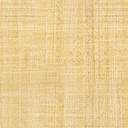 √7√8√9√10√No.Aspek Yang DinilaiKriteriaKriteriaNo.Aspek Yang DinilaiSesuaiTidak SesuaiBaseline 1 (A1) dan Baseline 2 (A2)Baseline 1 (A1) dan Baseline 2 (A2)Baseline 1 (A1) dan Baseline 2 (A2)Baseline 1 (A1) dan Baseline 2 (A2)Sesi 1,2,3,4,5,12,13,14,15,16Sesi 1,2,3,4,5,12,13,14,15,16Sesi 1,2,3,4,5,12,13,14,15,16Sesi 1,2,3,4,5,12,13,14,15,161.1 + 1 = . . . ? √ 2.2 + 1 = . . . ?    √3.2 + 2 = . . . ? √  4.3 + 2 = . . . ?     √5.3 + 3 = . . . ?     √6.4 + 2 = . . . ?     √7.3 + 4 = . . . ?    √8.4 + 4 = . . . ?    √9.5 + 4 = . . . ?    √10.5 + 5 = . . . ?     √No.Aspek Yang DinilaiKriteriaKriteriaNo.Aspek Yang DinilaiSesuaiTidak SesuaiIntervensi (B)Intervensi (B)Intervensi (B)Intervensi (B)Sesi 6,7,8,9,10,11Sesi 6,7,8,9,10,11Sesi 6,7,8,9,10,11Sesi 6,7,8,9,10,111.1 + 1 = . . . ? √   2.2 + 1 = . . . ?    √3.2 + 2 = . . . ?√   4.3 + 2 = . . . ?    √5.3 + 3 = . . . ?    √6.4 + 2 = . . . ?    √7.3 + 4 = . . . ?    √8.4 + 4 = . . . ?    √9.5 + 4 = . . . ?    √10.5 + 5 = . . . ?    √NoAspek yang dinilaiKriteriaKriteriaNoAnimasi Power-PointSesuaiTidak Sesuai1√2√3√4√5√	6√7√8√9√10√No.Aspek Yang DinilaiKriteriaKriteriaNo.Aspek Yang DinilaiSesuaiTidak SesuaiBaseline 1 (A1) dan Baseline 2 (A2)Baseline 1 (A1) dan Baseline 2 (A2)Baseline 1 (A1) dan Baseline 2 (A2)Baseline 1 (A1) dan Baseline 2 (A2)Sesi 1,2,3,4,5,12,13,14,15,16Sesi 1,2,3,4,5,12,13,14,15,16Sesi 1,2,3,4,5,12,13,14,15,16Sesi 1,2,3,4,5,12,13,14,15,161.1 + 1 = . . . ? √ 2.2 + 1 = . . . ?    √3.2 + 2 = . . . ? √  4.3 + 2 = . . . ?     √5.3 + 3 = . . . ?     √6.4 + 2 = . . . ?     √7.3 + 4 = . . . ?    √8.4 + 4 = . . . ?    √9.5 + 4 = . . . ?    √10.5 + 5 = . . . ?     √No.Aspek Yang DinilaiKriteriaKriteriaNo.Aspek Yang DinilaiSesuaiTidak SesuaiIntervensi (B)Intervensi (B)Intervensi (B)Intervensi (B)Sesi 6,7,8,9,10,11Sesi 6,7,8,9,10,11Sesi 6,7,8,9,10,11Sesi 6,7,8,9,10,111.1 + 1 = . . . ? √   2.2 + 1 = . . . ?    √3.2 + 2 = . . . ?√   4.3 + 2 = . . . ?    √5.3 + 3 = . . . ?    √6.4 + 2 = . . . ?    √7.3 + 4 = . . . ?    √8.4 + 4 = . . . ?    √9.5 + 4 = . . . ?    √10.5 + 5 = . . . ?    √NoAspek yang dinilaiKriteriaKriteriaNoAnimasi Power-PointSesuaiTidak Sesuai1√2√3√4√5√	6√7√8√9√10√No.Aspek Yang DinilaiKriteriaKriteriaNo.Aspek Yang DinilaiSesuaiTidak SesuaiBaseline 1 (A1) dan Baseline 2 (A2)Baseline 1 (A1) dan Baseline 2 (A2)Baseline 1 (A1) dan Baseline 2 (A2)Baseline 1 (A1) dan Baseline 2 (A2)Sesi 1,2,3,4,5,12,13,14,15,16Sesi 1,2,3,4,5,12,13,14,15,16Sesi 1,2,3,4,5,12,13,14,15,16Sesi 1,2,3,4,5,12,13,14,15,161.1 + 1 = . . . ? √ 2.2 + 1 = . . . ?    √3.2 + 2 = . . . ? √  4.3 + 2 = . . . ?     √5.3 + 3 = . . . ?     √6.4 + 2 = . . . ?     √7.3 + 4 = . . . ?    √8.4 + 4 = . . . ?    √9.5 + 4 = . . . ?    √10.5 + 5 = . . . ?     √No.Aspek Yang DinilaiKriteriaKriteriaNo.Aspek Yang DinilaiSesuaiTidak SesuaiIntervensi (B)Intervensi (B)Intervensi (B)Intervensi (B)Sesi 6,7,8,9,10,11Sesi 6,7,8,9,10,11Sesi 6,7,8,9,10,11Sesi 6,7,8,9,10,111.1 + 1 = . . . ? √   2.2 + 1 = . . . ?    √3.2 + 2 = . . . ?√   4.3 + 2 = . . . ?    √5.3 + 3 = . . . ?    √6.4 + 2 = . . . ?    √7.3 + 4 = . . . ?    √8.4 + 4 = . . . ?    √9.5 + 4 = . . . ?    √10.5 + 5 = . . . ?    √